Publicado en Madrid el 22/11/2018 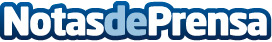 Saber programación será tan importante  como hablar inglés, según SmartickLa programación contribuye al desarrollo de la creatividad, del pensamiento computacional, crítico y racional, habilidades clave para la empleabilidadDatos de contacto:AutorNota de prensa publicada en: https://www.notasdeprensa.es/saber-programacion-sera-tan-importante-como Categorias: Idiomas Educación Sociedad Programación http://www.notasdeprensa.es